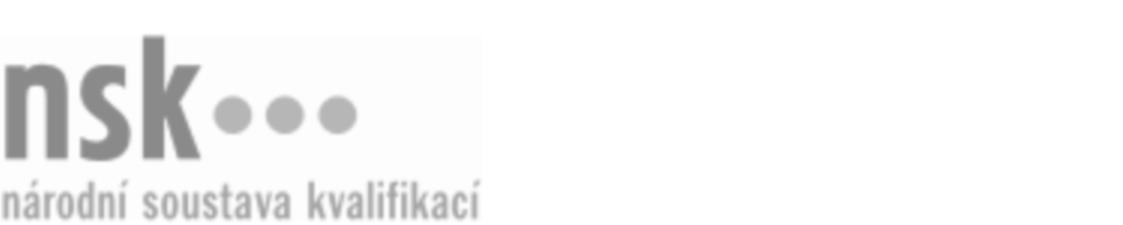 Kvalifikační standardKvalifikační standardKvalifikační standardKvalifikační standardKvalifikační standardKvalifikační standardKvalifikační standardKvalifikační standardOperátor/operátorka výroby tavených sýrů (kód: 29-055-M) Operátor/operátorka výroby tavených sýrů (kód: 29-055-M) Operátor/operátorka výroby tavených sýrů (kód: 29-055-M) Operátor/operátorka výroby tavených sýrů (kód: 29-055-M) Operátor/operátorka výroby tavených sýrů (kód: 29-055-M) Operátor/operátorka výroby tavených sýrů (kód: 29-055-M) Operátor/operátorka výroby tavených sýrů (kód: 29-055-M) Autorizující orgán:Ministerstvo zemědělstvíMinisterstvo zemědělstvíMinisterstvo zemědělstvíMinisterstvo zemědělstvíMinisterstvo zemědělstvíMinisterstvo zemědělstvíMinisterstvo zemědělstvíMinisterstvo zemědělstvíMinisterstvo zemědělstvíMinisterstvo zemědělstvíMinisterstvo zemědělstvíMinisterstvo zemědělstvíSkupina oborů:Potravinářství a potravinářská chemie (kód: 29)Potravinářství a potravinářská chemie (kód: 29)Potravinářství a potravinářská chemie (kód: 29)Potravinářství a potravinářská chemie (kód: 29)Potravinářství a potravinářská chemie (kód: 29)Potravinářství a potravinářská chemie (kód: 29)Týká se povolání:Pracovník výroby mléčných produktůPracovník výroby mléčných produktůPracovník výroby mléčných produktůPracovník výroby mléčných produktůPracovník výroby mléčných produktůPracovník výroby mléčných produktůPracovník výroby mléčných produktůPracovník výroby mléčných produktůPracovník výroby mléčných produktůPracovník výroby mléčných produktůPracovník výroby mléčných produktůPracovník výroby mléčných produktůKvalifikační úroveň NSK - EQF:444444Odborná způsobilostOdborná způsobilostOdborná způsobilostOdborná způsobilostOdborná způsobilostOdborná způsobilostOdborná způsobilostNázevNázevNázevNázevNázevÚroveňÚroveňVýroba tavených sýrůVýroba tavených sýrůVýroba tavených sýrůVýroba tavených sýrůVýroba tavených sýrů44Posuzování hodnot kvality základních surovin a parametrů výrobního procesu při tavení a termizaci sýrůPosuzování hodnot kvality základních surovin a parametrů výrobního procesu při tavení a termizaci sýrůPosuzování hodnot kvality základních surovin a parametrů výrobního procesu při tavení a termizaci sýrůPosuzování hodnot kvality základních surovin a parametrů výrobního procesu při tavení a termizaci sýrůPosuzování hodnot kvality základních surovin a parametrů výrobního procesu při tavení a termizaci sýrů44Obsluha strojů a zařízení tavírny ve výrobě tavených sýrůObsluha strojů a zařízení tavírny ve výrobě tavených sýrůObsluha strojů a zařízení tavírny ve výrobě tavených sýrůObsluha strojů a zařízení tavírny ve výrobě tavených sýrůObsluha strojů a zařízení tavírny ve výrobě tavených sýrů44Odběr vzorků surovin a polotovarů při výrobě tavených sýrůOdběr vzorků surovin a polotovarů při výrobě tavených sýrůOdběr vzorků surovin a polotovarů při výrobě tavených sýrůOdběr vzorků surovin a polotovarů při výrobě tavených sýrůOdběr vzorků surovin a polotovarů při výrobě tavených sýrů44Měření základních chemicko-fyzikálních veličin při výrobě tavených sýrůMěření základních chemicko-fyzikálních veličin při výrobě tavených sýrůMěření základních chemicko-fyzikálních veličin při výrobě tavených sýrůMěření základních chemicko-fyzikálních veličin při výrobě tavených sýrůMěření základních chemicko-fyzikálních veličin při výrobě tavených sýrů44Skladování a příprava ostatních surovin při výrobě tavených sýrůSkladování a příprava ostatních surovin při výrobě tavených sýrůSkladování a příprava ostatních surovin při výrobě tavených sýrůSkladování a příprava ostatních surovin při výrobě tavených sýrůSkladování a příprava ostatních surovin při výrobě tavených sýrů33Dodržování sanitačních postupů, provádění hygienicko-sanitační činnosti při výrobě tavených sýrůDodržování sanitačních postupů, provádění hygienicko-sanitační činnosti při výrobě tavených sýrůDodržování sanitačních postupů, provádění hygienicko-sanitační činnosti při výrobě tavených sýrůDodržování sanitačních postupů, provádění hygienicko-sanitační činnosti při výrobě tavených sýrůDodržování sanitačních postupů, provádění hygienicko-sanitační činnosti při výrobě tavených sýrů33Dodržování bezpečnostních předpisů a zásad bezpečnosti potravin; bezpečné používání čisticích prostředků a jiných chemikálií v provozu tavírny sýrůDodržování bezpečnostních předpisů a zásad bezpečnosti potravin; bezpečné používání čisticích prostředků a jiných chemikálií v provozu tavírny sýrůDodržování bezpečnostních předpisů a zásad bezpečnosti potravin; bezpečné používání čisticích prostředků a jiných chemikálií v provozu tavírny sýrůDodržování bezpečnostních předpisů a zásad bezpečnosti potravin; bezpečné používání čisticích prostředků a jiných chemikálií v provozu tavírny sýrůDodržování bezpečnostních předpisů a zásad bezpečnosti potravin; bezpečné používání čisticích prostředků a jiných chemikálií v provozu tavírny sýrů33Operátor/operátorka výroby tavených sýrů,  28.03.2024 15:30:57Operátor/operátorka výroby tavených sýrů,  28.03.2024 15:30:57Operátor/operátorka výroby tavených sýrů,  28.03.2024 15:30:57Operátor/operátorka výroby tavených sýrů,  28.03.2024 15:30:57Strana 1 z 2Strana 1 z 2Kvalifikační standardKvalifikační standardKvalifikační standardKvalifikační standardKvalifikační standardKvalifikační standardKvalifikační standardKvalifikační standardPlatnost standarduPlatnost standarduPlatnost standarduPlatnost standarduPlatnost standarduPlatnost standarduPlatnost standarduStandard je platný od: 12.09.2023Standard je platný od: 12.09.2023Standard je platný od: 12.09.2023Standard je platný od: 12.09.2023Standard je platný od: 12.09.2023Standard je platný od: 12.09.2023Standard je platný od: 12.09.2023Operátor/operátorka výroby tavených sýrů,  28.03.2024 15:30:57Operátor/operátorka výroby tavených sýrů,  28.03.2024 15:30:57Operátor/operátorka výroby tavených sýrů,  28.03.2024 15:30:57Operátor/operátorka výroby tavených sýrů,  28.03.2024 15:30:57Strana 2 z 2Strana 2 z 2